Кадастровая палата запустит всероссийскую горячую линию по дачным вопросамС 20 по 24 мая 2019 года Кадастровая палата по Саратовской области совместно с Управлением Росреестра по Саратовской области и при поддержке социального проекта «Владей легко» проведет «горячие линии» и дни открытых дверей в рамках Всероссийской недели правовой помощи владельцам загородной недвижимости.В 2019 году вступил в силу федеральный закон, который уже называют новой «дачной конституцией». Этот закон привнес значительные изменения в жизнь садоводов и огородников. Со стороны владельцев приусадебных хозяйств возникают вопросы, которые стали особенно актуальными с открытием дачного сезона и требуют разъяснений специалистов.Что можно строить на садовых участков? Как прописаться на даче? Нужно ли платить налог за теплицу? Как избежать излишнего налогового бремени и не попасть под штрафные санкции? Надо ли лицензировать скважины и колодцы? Что признается самостроем?На эти и другие насущные вопросы дачников ответят специалисты Кадастровой палаты по Саратовской области в дни открытых дверей по адресу: г. Саратов,  ул. им. Кутякова И.С., д. 5, каб. 216;г. Энгельс, ул. Театральная, д.16 Аг. Балаково, ул. Ленина, д. 100г. Балашов, ул. Ленина, д. 36г. Аркадак, ул. Калинина, д.5Ар.п. Базарный Карабулак, ул. Некрасова, д. 16г. Вольск, ул. Л.Толстого, д.189с. Воскресенское, ул. Чкалова, д.6р.п. Духовницкое, ул. Дома 8 Марта, д.18Аг. Ершов, ул. Вокзальная, д.15г. Калининск, ул. Советская, д. 14г. Красный Кут, пр-т. Победы, д.26/5г. Маркс, пр. Ленина, д.  110г. Новоузенск, ул. Московская, 22/1г. Пугачев, ул. Топорковская, д.35г. Ртищево, ул. Саратовская, д.22По телефону: 8 (8452) 37-28-60Неделя правовой помощи также проходит во всех регионах России.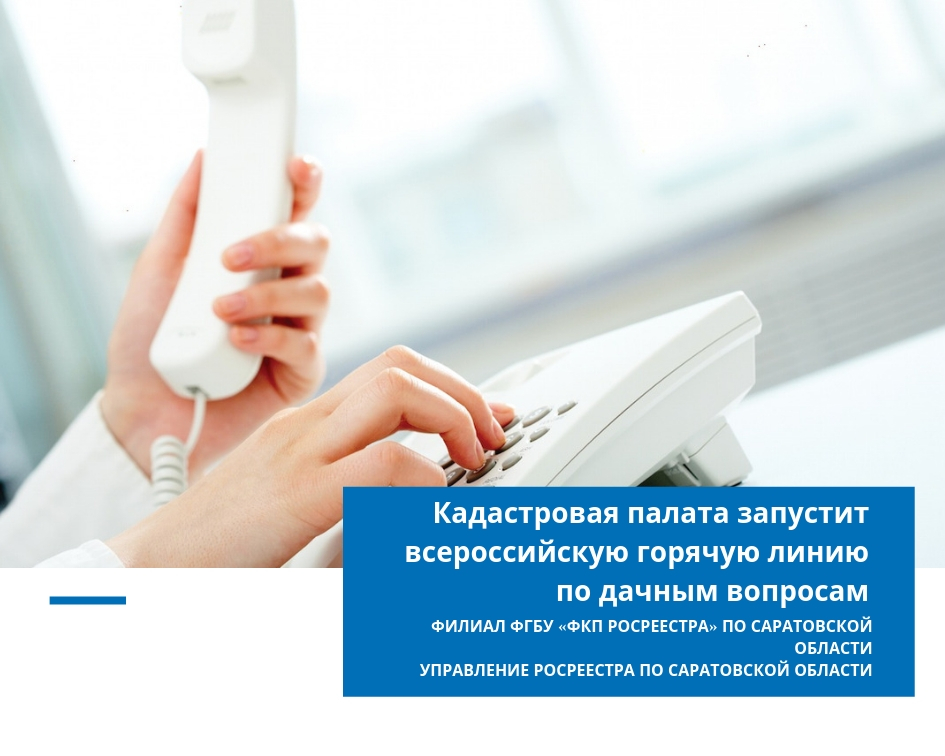 